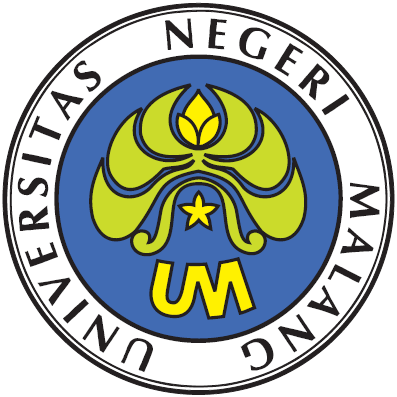 Disusun Oleh :Haris Aqil Widigdo                       180512526021Lutfi Nur Said                               180512526028Nasar Kusnul Firmansyah             180512526006LEMBAR PENGESAHANProposal Praktik Industri ini telah diperiksa dan disetujui oleh Koordinator Praktik Industri Jurusan Teknik Mesin – Fakultas Teknik – Universitas Negeri Malang, sebagai kelengkapan berkas permohonan ijin melaksanakan Praktik Industri ke PT.Gudang Garam.Tbk.Malang, 23 Oktober 2019Menyetujui,LATAR BELAKANGProgram pendidikan di Universitas Negeri Malang dikembangkan bertolak dari perangkat kemampuan yang diperkirakan dipersyaratkan bagi pelaksanaan tugas-tugas lulusan yang telah ditetapkan dan bermuara pada penguasaan perangkat kemampuan akademik dan professional oleh para lulusan setelah mengikuti sejumlah pengalaman belajar. Pembentukan kemampuan akademik, professional, dan vokasi program pendidikan memerlukan pengintegrasian fungsional antara teori dan praktik serta materi dan metodologi penyampaiannya. Pada zaman sekarang industry sudah begitu maju dengan segala teknologinya. Pembentukan kemampuan akademik, profesional, dan vokasi program pendidikan memerlukan pengalaman lapangan yang bertahap secara sistematis. Dalam mengembangkan semua itu tentunya diperlukan tahap-tahap yang harus dilalui.Guna mendapatkan pengalaman tersebut maka Jurusan Teknik Mesin UM menetapkan matakuliah Praktik Industri sebagai matakuliah yang wajib ditempuh baik oleh mahasiswa Program Diploma maupun Program Sarjana. Progam ini merupakan salah satu tujuan pengaplikasian ilmu yang sudah didapat di perkuliahan untuk dapat diterapkan dalam industry. Praktik Industri termasuk dalam kelompok matakuliah Program Pengalaman Lapangan Non kependidikan, adalah kegiatan belajar mahasiswa yang dilakukan pada perusahaan atau industri secara terbimbing dan terpadu dalam keahlian sesuai dengan bidang studi, sebagai wahana pembentukan kemampuan akademik (profesi). Jangka waktu pelaksanaan Praktek Industri selama 2 bulan. Praktik Industri dilakukan baik  secara individu maupun berkelompok yang  dibimbing oleh satu orang Dosen Pembimbing dari Jurusan dan satu orang Pembimbing Lapangan dari pihak PT.Gudang Garam.Tbk.Melalui Praktik Industri mahasiswa diharapkan mampu melihat, mengamati, memahami dan menganalisis proses produksi serta kegiatan operasional lain yang dilakukan oleh PT.Gudang Garam.Tbk. Dengan melakukan pengamatan sekaligus melaksanakan kegiatan tersebut diharapkan mahasiswa juga mampu menemukan masalah-masalah pada dunia industri atau dunia kerja untuk dijadikan sebagai topik Skripsi atau Tugas Akhir.TUJUAN PRAKTIK INDUSTRIPraktik Industri bagi mahasiswa Program Diploma maupun Program Sarjana bertujuan untuk:Meningkatkan kompetensi mahasiswa dalam menganalisis proses produksi, pengendalian mutu, kesehatan dan keselamatan kerja dan kegiatan operasional lainnya serta manajemen perusahaan,Meningkatkan kepekaan mahasiswa terhadap masalah-masalah yang terjadi dalam dunia kerja atau dunia industri,Meningkatkan wawasan mahasiswa tentang dunia kerja, pengembangan dan penerapan ilmu pengetahuan dan teknologi dalam dunia kerja atau dunia usaha,Memberikan solusi atas masalah-masalah yang timbul di tempat Praktik Industri sesuai dengan Program Studi dan keahliannya.MANFAAT PRAKTIK INDUSTRIManfaat Praktik Industri bagi mahasiswa adalah  sebagai wahana untuk meningkatkan kompetensi dan wawasan dunia kerja,Manfaat Praktik Industri bagi Universitas Negeri Malang (UM) adalah terciptanya pola kemitraan antara UM dan PT.Gudang Garam.Tbk dalam rangka meningkatkan kualitas proses pembelajaran serta kualitas lulusan UM, Manfaat Praktik Industri bagi Institusi tempat Praktik Industri adalah mendapat bantuan tenaga-tenaga terampil untuk mengatasi masalah-masalah yang dihadapi.PELAKSANAAN PRAKTIK INDUSTRIPraktik Industri merupakan perkuliahan yang dilakukan pada perusahaan atau industri secara terbimbing dan terpadu dalam keahlian sesuai dengan bidang studi sebagai wahana pembentukan kemampuan akademik (profesi).  Praktik Industri dilaksanakan dengan memanfaatkan libur panjang usai pelaksanaan Ujian Akhir Semester Genap, yakni antara bulan Mei sampai Agustus selama 2 bulan. Dalam melaksanakana Praktik Industri mahasiswa dibimbing oleh seorang Dosen Pembimbing dan seorang Pembimbing Lapangan dari pihak PT.Gudang Garam.Tbk.  Selama di lapangan mahasiswa diwajibkan membuat laporan apa yang telah dilakukan dalam bentuk Laporan Praktik Industri. Isi Laporan Praktik Industri wajib mendapat persetujuan/pengesahan dari:Pembimbing Industri dan Pimpinan Perusahaan/InsitusiDosen Pembimbing dan Ketua Jurusan Teknik Mesin UM.Atas persetujuan Ketua Jurusan mahasiswa dapat mengajukan nama PT.Gudang Garam.Tbk tempat pelaksanaan Praktik Industri yang sesuai dengan Program Studi, keahlian dan minatnya. Selanjutnya Dekan Fakultas Teknik akan mengirimkan surat permohonan pelaksanaan Praktik Industri ke intitusi yang dimaksud. Setelah insitusi menyatakan bersedia dan menerima mahasiswa untuk melaksanakan Praktik Industri, maka Dekan akan menerbitkan Surat Tugas bagi mahasiswa untuk melaksanakan Praktik Industri pada PT.Gudang Garam.Tbk tersebut selama kurun waktu yang telah disepakati.Tahapan kegiatan Praktik Industri di lapangan adalah sebagai berikut:Kegiatan Umum, mahasiswa melakukan orientasi perusahaan dalam rangka mengenal manajemen dan bidang usaha perusahaan, dan bersama-sama dengan Pembimbing Lapangan melakukan perencanaan kegiatan yang akan dilakukan selama Praktik Industri.Kegiatan Khusus, mahasiswa melaksanakan tugas-tugas yang diberikan oleh Pembimbing Lapangan sesuai dengan keahlian atau program studinya. Selama melaksanakan tugas-tugas tersebut mahasiswa harus secara aktif berkonsultasi dengan Pembimbing Lapangan, mengenal dan menjalin hubungan baik dengan setiap Personal yang terkait dengan tugas-tugas yang diberikan.Menyusun Laporan, mahasiswa menuliskan hasil-hasil kegiatan yang dilakukan di tempat Praktik Industri baik Kegiatan Umum maupun Kegiatan Khusus.Tabel 1. Rentang waktu pelaksanaan Praktik Industri di lapanganKeterangan*) Dilaksanakan di kampus selama awal semester Gasal (Semester V) PESERTA PRAKTIK INDUSTRIPeserta 1Nama			: Haris Aqil WidigdoNIM			: 180512526021Prodi			: D3 Teknik MesinJurusan			: Teknik MesinKonsentrasi Bidang	: MesinPerguruan Tinggi		: Universitas Negeri Malang (UM)b. Peserta 2Nama			: Lutfi Nur SaidNIM			: 180512526028Prodi			: D3 Teknik MesinJurusan			: Teknik MesinKonsentrasi Bidang	: MesinPerguruan Tinggi		: Universitas Negeri Malang (UM)c. Peserta 3Nama			: Nasar Kusnul Firmansyah             NIM			: 180512526006Prodi			: D3 Teknik MesinJurusan			: Teknik MesinKonsentrasi Bidang	: MesinPerguruan Tinggi		: Universitas Negeri Malang (UM) BENTUK KEGIATAN PRAKTIK INDUSTRISelama melakaanan Praktik Industri di lapangan mahasiswa wajib memiliki kreatifitas dan berinisiatif mencari kegiatan (meminta tugas) kepada Pembimbing Lapangan sebanyak-banyaknya. Namun harus selalu diperhatikan bahwa setiap kegiatan yang dilaksanakan di PT.Gudang Garam.Tbk  harus seijin Pembimbing Lapangan.Kegiatan UmumPada minggu pertama terjun di PT.Gudang Garam.Tbk  mahasiswa melakukan kegiatan orientasi Perusahaan dengan kegiatan berupa observasi, konsultasi dan wawancara dengan Pimpinan, Pembimbing Lapangan maupun karyawan lainnya untuk mengenal dan memperoleh data-data Perusahaan meliputi:Identitas Perusahaan (nama, alamat, nomor telepon dan Fax, website dll.)Bidang usaha atau produk yang dikembangkan.Stuktur organisasi.Susunan personalia.Manajemen produksi.Kesehatan dan Keselamatan Kerja.Hal penting lainnya yang belum tercakup di atas.Pada minggu kedua mahasiswa berkonsultasi dengan Pembimbing Lapangan tentang tugas-tugas yang harus dilakukan selama melaksanakan Praktik Industri. Rencana kegiatan ini dituangkan dalam bentuk Jadwal Kegiatan Praktik Industri.Kegiatan KhususKegiatan Khusus mencakup pekerjaan atau kegiatan yang dilakukan oleh mahasiswa Praktikan sesuai dengan yang tugas yang diberikan oleh Pembimbing Lapangan. Ruang lingkup Kegiatan Khusus bagi mahasiswa Program Studi D3 Teknik Mesin adalah sebagai berikut:Perancangan, pemasangan, perawatan dan perbaikan mesin di ruang lingkup perusahaan.Perancangan, pemasangan, perawatan dan perbaikan yang berkaitan dengan mesin,Perawatan dan pengoperasian mesin-mesin dalam perusahaan,Perawatan dan perbaikan mesin-mesin manufactur.Bidang pekerjaan lain dalam lingkup perusahaan.PENUTUPMengingat pentingnya pelaksanaan Praktik Industri bagi mahasiswa, besar harapan kami agar dapat diterima sebagai peserta Praktik Industri pada PT.Gudang Garam.Tbk yang Bapak/Ibu pimpin. Demikian proposal yang kami ajukan, atas perhatian Bapak/Ibu kami sampaikan banyak terima kasih.H. CONTACT PERSON Kami mohon jawaban diterima dan tidaknya Praktik Industri yang kami ajukan ini. Bapak atau Ibu dapat sampaikan melalui surat dengan alamat:Jalan Semarang No. 5 Malang 65145, Gedung H5 lt. 3. Jurusan Teknik Mesin, Fakultas Teknik Universitas Negeri Malang atau menghubungi salah satu dari saudara:Haris Aqil Widigdo		(0822 3067 7685)Lutfi Nur Said 		(0838 6328 2780)Nasar Kusnul Firmansyah      (0812 1883 6069)Atas perhatian dan kerja sama Bapak/Ibu kami ucapkan terima kasih.LAMPIRANDAFTAR RIWAYAT HIDUPI. Data Pribadi 			Nama			: Haris Aqil Widigdo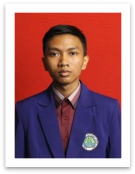 Tempat, Tanggal Lahir	: Nganjuk, 30 September 1999Jurusan			: Teknik Mesin	Program Studi		: D3 Teknik MesinFakultas			: TeknikJenis Kelamin		: Laki-laki Agama			: IslamNo. Hp			: 082230677685Alamat Email		: harisaqil26@gmail.comAlamat asal	 : Jl. Sayyid Sedo Smpurno No. 02 RT 02 RW 02   Desa Maguan, Kecamatan Berbek, Kabupaten NganjukII.  Pendidikan Formal		III. Pengalaman Organisasi Pemohon,Haris Aqil WidigdoDAFTAR RIWAYAT HIDUPI.  Data Pribadi 	Nama			: Lutfi Nur Said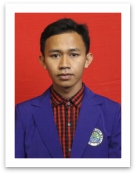 Tempat, Tanggal Lahir	: Kebumen 10 Oktober 1999Jurusan			: Teknik MesinProgram Studi		: D3 Teknik MesinFakultas			: TeknikJenis Kelamin		: Laki-laki Agama			: IslamNo. Hp			: 083863282780Alamat Email		: lutfinursaid@gmail.comAlamat asal	 : Jl.Tuan surotrunan 25 RT 07 RW 02                                        Desa kalijirek , Kecamatan Kebumen, Kabupaten Kebumen, Jawa tengahII. Pendidikan FormalIII. Pengalaman Organisasi             Pemohon,               Lutfi Nur Said                                                                                      DAFTAR RIWAYAT HIDUPI. Data Pribadi 	Nama			: Nazar Kusnul Firmansyah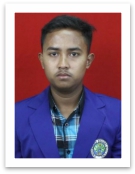 Tempat, Tanggal Lahir	: Lamongan, 20 April 2000Jurusan			: Teknik MesinProgram Studi		: D3 Teknik MesinFakultas			: TeknikJenis Kelamin		: Laki-laki Agama			: IslamNo. Hp			: 081218836059Alamat Email		: nazarkusnul@gmail.comAlamat asal	 :  RT 01 RW 04                                        Desa Pajangan, Kecamatan Sukodadi, Kabupaten Lamongan, Jawa TimurII. Pendidikan FormalIII. Pengalaman Organisasi           Pemohon                                                                                           Nazar Kusnul FirmansyahPROPOSAL PRAKTIK INDUSTRIProdi D3 Teknik Mesindi PT.GUDANG GARAM. TbkJl. Semampir Gg. II No. 31, Semampir, Kec kediri, Kota Kediri, Jawa Timur Kode Pos 64129PROPOSAL PRAKTIK INDUSTRIProdi D3 Teknik Mesindi PT.GUDANG GARAM. TbkJl. Semampir Gg. II No. 31, Semampir, Kec kediri, Kota Kediri, Jawa Timur Kode Pos 64129PROPOSAL PRAKTIK INDUSTRIProdi D3 Teknik Mesindi PT.GUDANG GARAM. TbkJl. Semampir Gg. II No. 31, Semampir, Kec kediri, Kota Kediri, Jawa Timur Kode Pos 64129PROPOSAL PRAKTIK INDUSTRIProdi D3 Teknik Mesindi PT.GUDANG GARAM. TbkJl. Semampir Gg. II No. 31, Semampir, Kec kediri, Kota Kediri, Jawa Timur Kode Pos 64129PROPOSAL PRAKTIK INDUSTRIProdi D3 Teknik Mesindi PT.GUDANG GARAM. TbkJl. Semampir Gg. II No. 31, Semampir, Kec kediri, Kota Kediri, Jawa Timur Kode Pos 64129PROPOSAL PRAKTIK INDUSTRIProdi D3 Teknik Mesindi PT.GUDANG GARAM. TbkJl. Semampir Gg. II No. 31, Semampir, Kec kediri, Kota Kediri, Jawa Timur Kode Pos 64129PROPOSAL PRAKTIK INDUSTRIProdi D3 Teknik Mesindi PT.GUDANG GARAM. TbkJl. Semampir Gg. II No. 31, Semampir, Kec kediri, Kota Kediri, Jawa Timur Kode Pos 64129PROPOSAL PRAKTIK INDUSTRIProdi D3 Teknik Mesindi PT.GUDANG GARAM. TbkJl. Semampir Gg. II No. 31, Semampir, Kec kediri, Kota Kediri, Jawa Timur Kode Pos 64129PROPOSAL PRAKTIK INDUSTRIProdi D3 Teknik Mesindi PT.GUDANG GARAM. TbkJl. Semampir Gg. II No. 31, Semampir, Kec kediri, Kota Kediri, Jawa Timur Kode Pos 64129PROPOSAL PRAKTIK INDUSTRIProdi D3 Teknik Mesindi PT.GUDANG GARAM. TbkJl. Semampir Gg. II No. 31, Semampir, Kec kediri, Kota Kediri, Jawa Timur Kode Pos 64129PROPOSAL PRAKTIK INDUSTRIProdi D3 Teknik Mesindi PT.GUDANG GARAM. TbkJl. Semampir Gg. II No. 31, Semampir, Kec kediri, Kota Kediri, Jawa Timur Kode Pos 64129PROPOSAL PRAKTIK INDUSTRIProdi D3 Teknik Mesindi PT.GUDANG GARAM. TbkJl. Semampir Gg. II No. 31, Semampir, Kec kediri, Kota Kediri, Jawa Timur Kode Pos 64129PROPOSAL PRAKTIK INDUSTRIProdi D3 Teknik Mesindi PT.GUDANG GARAM. TbkJl. Semampir Gg. II No. 31, Semampir, Kec kediri, Kota Kediri, Jawa Timur Kode Pos 64129PROPOSAL PRAKTIK INDUSTRIProdi D3 Teknik Mesindi PT.GUDANG GARAM. TbkJl. Semampir Gg. II No. 31, Semampir, Kec kediri, Kota Kediri, Jawa Timur Kode Pos 64129PROPOSAL PRAKTIK INDUSTRIProdi D3 Teknik Mesindi PT.GUDANG GARAM. TbkJl. Semampir Gg. II No. 31, Semampir, Kec kediri, Kota Kediri, Jawa Timur Kode Pos 64129PROPOSAL PRAKTIK INDUSTRIProdi D3 Teknik Mesindi PT.GUDANG GARAM. TbkJl. Semampir Gg. II No. 31, Semampir, Kec kediri, Kota Kediri, Jawa Timur Kode Pos 64129PROPOSAL PRAKTIK INDUSTRIProdi D3 Teknik Mesindi PT.GUDANG GARAM. TbkJl. Semampir Gg. II No. 31, Semampir, Kec kediri, Kota Kediri, Jawa Timur Kode Pos 64129PROPOSAL PRAKTIK INDUSTRIProdi D3 Teknik Mesindi PT.GUDANG GARAM. TbkJl. Semampir Gg. II No. 31, Semampir, Kec kediri, Kota Kediri, Jawa Timur Kode Pos 64129PROPOSAL PRAKTIK INDUSTRIProdi D3 Teknik Mesindi PT.GUDANG GARAM. TbkJl. Semampir Gg. II No. 31, Semampir, Kec kediri, Kota Kediri, Jawa Timur Kode Pos 64129PROPOSAL PRAKTIK INDUSTRIProdi D3 Teknik Mesindi PT.GUDANG GARAM. TbkJl. Semampir Gg. II No. 31, Semampir, Kec kediri, Kota Kediri, Jawa Timur Kode Pos 64129Ketua Jurusan Teknik MesinKoordinator Praktik IndustriDr. Yoto, ST., M.Pd., M.MMarsono, S.Pd.T., M.Pd.,Ph.DNIP. 19621210 198601 1 009NIP. 19821027 201012 1 002NoKegiatanMinggu keMinggu keMinggu keMinggu keMinggu keMinggu keMinggu keMinggu keMinggu keMinggu keNoKegiatan123456789101Kegiatan Umum1Orientasi Institusi1Perencanaan Kegiatan2Kegiatan Khusus3Penyusunan Laporan3Pengumpulan Data3Penyusunan  Draf Laporan4Ujian *)NOPENDIDIKANJURUSANTAHUN1SDN Maguan 1-Lulus Tahun 20122SMP Negeri 1 Berbek-Lulus Tahun 20153SMA Negeri 1 NganjukIPALulus Tahun 20184Universitas Negeri MalangTeknik MesinTahun 2018-SekarangNOORGANISASIJABATANTAHUN123PRAMUKAKIRUASB (SEPAK BOLA)ANGGOTAWAKIL KETUAANGGOTA2015-20162016-20172018-SekarangNOPENDIDIKANJurusanTAHUN1SD NEGERI 1 KALIJIREK-Lulus Tahun 20122MTs N KEBUMEN 1-Lulus Tahun 20153SMK NEGERI 2 KEBUMENOtomotifLulus Tahun 20184UNIVERSITAS NEGERI MALANGTeknik MesinTahun 2018-SekarangNOORGANISASIJABATANTAHUN1234PMRPRAMUKAIPRI (Komunikasi)HIMALAYA (Sosial)AnggotaSeksi Teknik KepramukaanAnggotaKetua2015-20172016-20172018-20192019-2020NOPENDIDIKANJurusanTAHUN1SDN PAJANGAN-Lulus Tahun 20122SMP N 1 PUCUK-Lulus Tahun 20153SMK NEGERI 1 KALITENGAHPEMESINANLulus Tahun 20184UNIVERSITAS NEGERI MALANGTeknik MesinTahun 2018-SekarangNOORGANISASIJABATANTAHUN12PRAMUKAFUSIANGGOTAANGGOTA2015-20172018-2019